Sample Course Outline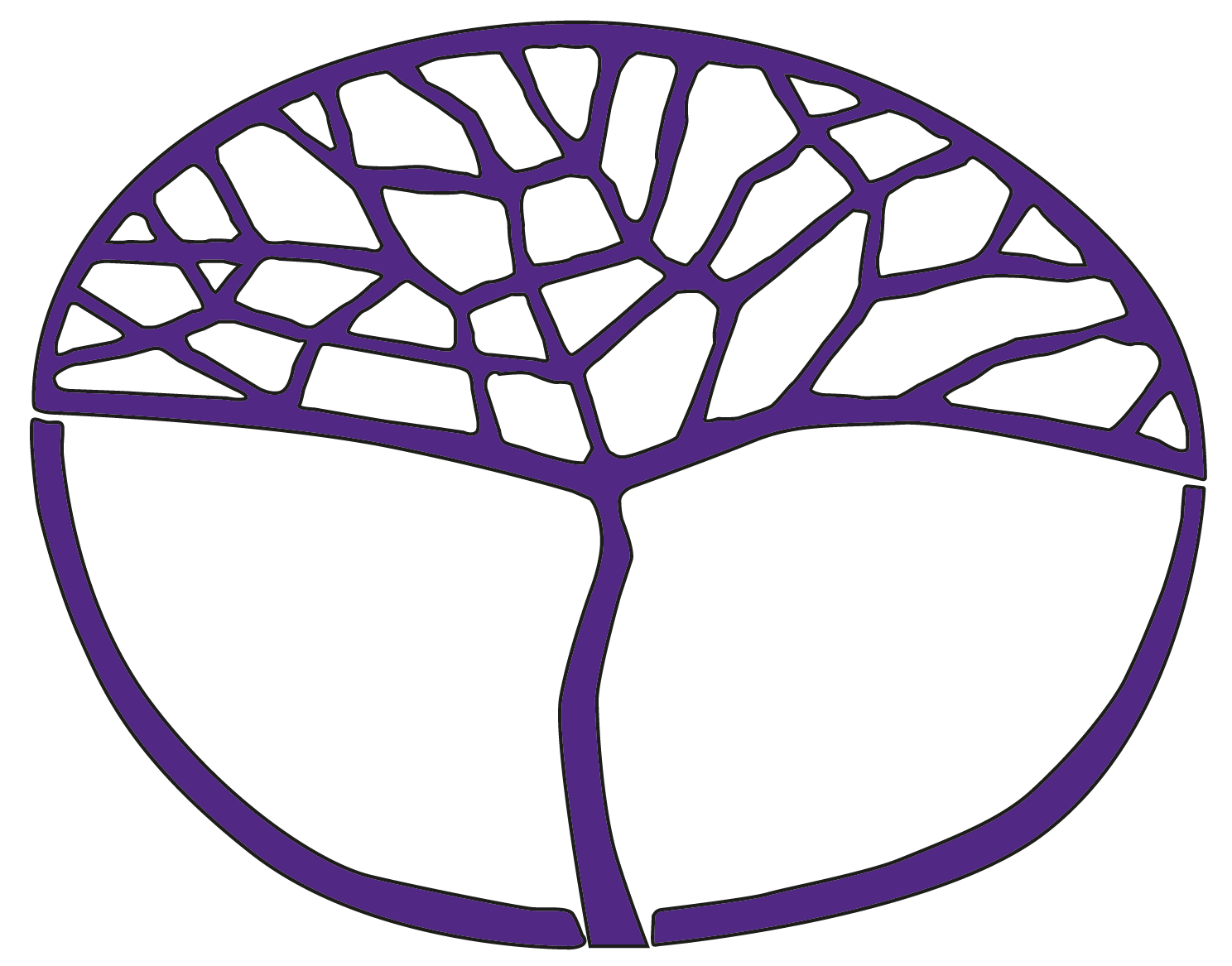 Visual ArtsGeneral Year 12Acknowledgement of CountryKaya. The School Curriculum and Standards Authority (the Authority) acknowledges that our offices are on Whadjuk Noongar boodjar and that we deliver our services on the country of many traditional custodians and language groups throughout Western Australia. The Authority acknowledges the traditional custodians throughout Western Australia and their continuing connection to land, waters and community. We offer our respect to Elders past and present.Copyright© School Curriculum and Standards Authority, 2023This document – apart from any third-party copyright material contained in it – may be freely copied, or communicated on an intranet, for non-commercial purposes in educational institutions, provided that the School Curriculum and Standards Authority (the Authority) is acknowledged as the copyright owner, and that the Authority’s moral rights are not infringed.Copying or communication for any other purpose can be done only within the terms of the Copyright Act 1968 or with prior written permission of the Authority. Copying or communication of any third-party copyright material can be done only within the terms of the Copyright Act 1968 or with permission of the copyright owners.Any content in this document that has been derived from the Australian Curriculum may be used under the terms of the Creative Commons Attribution 4.0 International licence.DisclaimerAny resources such as texts, websites and so on that may be referred to in this document are provided as examples of resources that teachers can use to support their learning programs. Their inclusion does not imply that they are mandatory or that they are the only resources relevant to the course. Teachers must exercise their professional judgement as to the appropriateness of any they may wish to use.Sample course outlineVisual Arts – General Year 12Unit 3 – Inspirations Note: The course outline indicates key content being taught. Refer to the task/s being completed at the time to make connections to the learning and related activities required.Semester 1Unit 4 – Investigations Note: The course outline indicates key content being taught. Refer to the task/s being completed at the time to make connections to the learning and related activities required.Semester 2WeekSyllabus content and key teaching points and tasks1Unit Focus: Inspirations – The Innocent Eye – PaintingSyllabus contentInquiryuse direct observation, expressive and exploratory drawing to create artwork2–4Syllabus contentInquiryuse direct observation, expressive and exploratory drawing to create artworkexplore alternatives, experiment and make informed decisions about the development of artworkorganise information, research, plan and document design development processVisual languageuse strategies for developing visual language in artwork – elements and principles of artKey teaching points and tasksProduction Task 1Art forms, media and techniquesexperiment with media and techniques when developing ideas and designs5–7Syllabus contentInquiryexplore alternatives, experiment and make informed decisions about the development of artworkorganise information, research, plan and document design development processVisual influenceexamine specific artists and artwork with similar techniques, subject matter or approachesArt forms, media and techniquestest and experiment with media when developing artworkapply and refine techniques in selected art formsArt practiceexperiment and selectively apply materials and skills to produce artworkmake appropriate and considered choices when developing artworkfollow correct health and safety practices, respecting and acknowledging the work of othersSocial, cultural and historical contextsexamine the subject matter of artwork, identifying the stylistic and technical aspects that locate it in a particular timeVisual analysisuse guided questions and critical analysis frameworks to interpret and evaluate artworkcomment on subject matter, meaning and formal organisation – composition of artwork discuss artwork referring to visual language and using art terminologyKey teaching points and tasksProduction Task 1Commence Investigation Task 3Visual languageemploy strategies to incorporate visual language – elements and principles of art in the development of artworkSocial, cultural and historical contextsdetermine contextual factors that have influenced the art practice of artists and their artworkAnalysis Task 2 due Week 68–12Syllabus contentVisual influenceselect sources of information and inspiration to develop own artworkArt practiceexamine a variety of art forms and visual arts practices, referencing sources of informationReflectionreflect on and maintain documentation of the development of thinking and working practicesPersonal responsestructure responses giving reasons for opinions and interpretations about artworkidentify various inspirations behind the development and creation of artworkMeaning and purposeidentify the purpose and discuss the techniques, visual language and approach used to communicate meaning in artwork Key teaching points and tasksProduction Task 1 Part A due Week 8Commence work on resolved artwork Week 11 Investigation Task 3 due Week 11Visual languageexplore and experiment purposefully with visual language – elements and principles of art in the development of artworkVisual influenceexplore diverse techniques and processes used by different artists Art forms, media and techniquesselect and apply media, materials and techniques to achieve particular effectsuse demonstrated techniques when producing artworkrefine use of media and technique to create innovative artworkArt practiceapply skills and processes sensitively in specific art formsfollow correct processes for producing artworkuse safe and appropriate work practices, respecting and acknowledging the work of othersMeaning and purposediscuss approaches, techniques and visual language to communicate meaning in artworkSocial, cultural and historical contextsidentify and interpret features of artwork specific to artists, movements, times or places determine contextual factors that have influenced the art practice of artists and their artworkdiscuss contextual factors influencing own art practice13Syllabus contentPresentationrecord and arrange work in progressKey teaching points and tasksProduction Task 1 Externally set task (EST) Task 7 due Week 13Art practiceapply skills and processes sensitively in specific art formsfollow correct processes for producing artworkuse safe and appropriate work practices, respecting and acknowledging the work of othersArt forms, media and techniquesselect and apply media, materials and techniques to achieve particular effectsuse demonstrated techniques when producing artworkrefine use of media and techniques to create innovative artworkPresentationongoing self-evaluation14–15Syllabus contentPresentationdisplay finished artwork with an audience in mindReflectiondescribes the ideas, meaning and personal direction taken in art making – artist statementKey teaching points and tasksProduction Task 1 Part B due Week 15Presentationplan and consider presentation for critique and exhibitionWeekSyllabus content and key teaching points and tasks1Unit Focus: Investigations – Familiar Strangers – Found Objects SculptureSyllabus contentInquiryuse observed, spontaneous and analytical drawings to develop artworkKey teaching points and tasksProduction Task 42–4Syllabus contentInquirymanipulate media and use a variety of investigative approaches to develop and produce artworkgather, collect and organise information, research and inspirational stimulus materials to plan and develop artwork Visual languageuse visual language in the development and production of artwork – elements and principles of artVisual analysisuse guided questions and critical analysis frameworks to interpret artworkdiscuss subject matter, meaning and formal organisation of artwork refer to visual language and use art terminology to comment on artworkKey teaching points and tasksProduction Task 4Analysis Task 5 due Week 4Inquiryuse direct observation, expressive and exploratory drawing and a variety of visual sources to create artworkArt forms, media and techniquesexperiment with media and techniques when developing ideas and designs5–7Syllabus contentVisual influencecollect and use inspiration gathered from across a range of artists, genres, times and places in the development of own artworkArt forms, media and techniquesexperiment and refine the use of media and techniques to produce innovative artworkArt practiceexperiment with materials, skills and processes to develop artworkfollow correct health and safety practices, respecting and acknowledging the work of othersSocial, cultural and historical contextsexamine the subject matter of artwork and identify a range of social, cultural, historical and other contextual factors that have influenced or impacted the development and production of artists, groups or movements over timeKey teaching points and tasksProduction Task 4Commence Investigation Task 6Inquiryexplore alternatives, experiment and make informed decisions about the development of artworkorganise information, research, plan and document design development processVisual languageemploy strategies to incorporate visual language – elements and principles of art in the development of artworkVisual influencestudy specific artists and artwork with similar techniques, subject matter or approachesArt forms, media and techniquestest and explore with media to achieve particular effectsArt practicemake appropriate and considered choices when developing artworkSocial, cultural and historical contextsidentify and interpret features of artwork specific to artists, movements, times or places 8–12Syllabus contentArt forms, media and techniquesadapt and apply materials and techniques to create artwork in selected art formsArt practiceexamine a range of visual arts practices by selectively applying skills and processes to own artworkReflectionreflect on, refine and evaluate the development of thinking and working practicesPersonal responseprovide and give reasons for interpretation and opinion about artworkdiscuss ways artists have investigated themes in their workMeaning and purposediscuss how artists have used different approaches, techniques and visual language to communicate meaning in artworkdiscuss the meaning of artwork from different times and places making links to contextual factorsKey teaching points and tasksProduction Task 4 Part A due Week 8Commence work on resolved artwork Week 11 Investigation Task 6 due Week 8Visual languageexplore and experiment purposefully with visual language – elements and principles of art in the development of artworkVisual influenceexplore diverse techniques and processes used by different artists collect stimuli material and imagery sourced from an array of artists and movements in the development of own artworkArt forms, media and techniquesuse demonstrated techniques when producing artworkrefine use of media and technique to create innovative artworkArt practiceapply skills and processes sensitively in specific art formsfollow correct processes for producing artworkuse safe and appropriate work practices, respecting and acknowledging the work of othersSocial, cultural and historical contextsdetermine contextual factors that have influenced the art practice of artists and their artworkresearch an art movement and discuss the similarities and differences in artworks 13Syllabus contentPresentationorganise, document and present thinking and working practicesReflectionacknowledge visual influencesKey teaching points and tasksProduction Task 4Art forms, media and techniquesselect and apply media, materials and techniques to achieve particular effectsuse demonstrated techniques when producing artworkrefine use of media and technique to create innovative artworkArt practiceapply skills and processes sensitively in specific art formsfollow correct processes for producing artworkuse safe and appropriate work practices, respecting and acknowledging the work of othersReflectionongoing self-evaluation14–15Syllabus contentPresentationdisplay a body of work for critique and exhibition Reflectiondescribes the ideas, meaning and personal direction taken in art making – artist statementKey teaching points and tasksPresentationplan and consider presentation of artwork with consideration for audienceProduction Task 4 Part B due Week 15